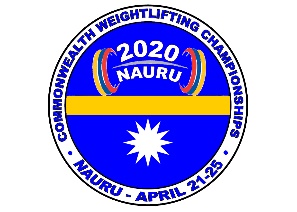 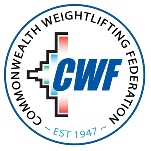 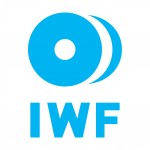 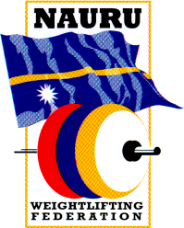 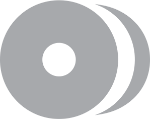 2020 COMMONWEALTH WEIGHTLIFTING CHAMPIONSHIPSNAURU- APRIL 21-25      SILVER EVENT FOR 2020 OLYMPIC QUALIFICATIONPRELIMINARY ENTRIESThe preliminary  entry forms must be returned  by Email to the OWF OFFICE  no later than  January 20th  2020  (No late entries will be accepted)  Email:  owf@bigpond.com   Tel: +687 467640  +687 948756 Mobile: +61 457 778900  Copies must also be sent to Mr Trent Dabwido - Organising CommitteeEmail tdabwido@gmail.com Tel : +61 417611730Name……………………………..                Signature……………………………		Date………….. -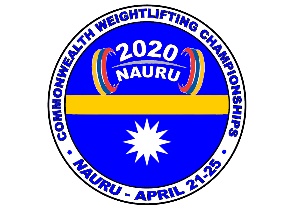 2020 COMMONWEALTH WEIGHTLIFTING CHAMPIONSHIPSNAURU- APRIL 21-25      SILVER EVENT FOR 2020 OLYMPIC QUALIFICATIONPRELIMINARY ENTRIESThe preliminary  entry forms must be returned  by Email to the OWF OFFICE  no later than  January 20th  2020  (No late entries will be accepted)  Email:  owf@bigpond.com   Tel: +687 467640  +687 948756 Mobile: +61 457 778900  Copies must also be sent to Mr Trent Dabwido - Organising CommitteeEmail tdabwido@gmail.com Tel : +61 417611730Name……………………………..                Signature……………………………		Date………….. -2020 OCEANIA WEIGHTLIFTING CHAMPIONSHIPSNAURU- APRIL 21-25      SILVER EVENT FOR 2020 OLYMPIC QUALIFICATIONPRELIMINARY ENTRIESThe preliminary  entry forms must be returned  by Email to the OWF OFFICE  no later than  January 20th  2020  (No late entries will be accepted)  Email:  owf@bigpond.com   Tel: +687 467640  +687 948756 Mobile: +61 457 778900 Copies must also be sent to Mr Trent Dabwido - Organising CommitteeEmail tdabwido@gmail.com Tel : +61 417611730Name……………………………..                Signature……………………………		Date………….. -2020 COMMONWEALTH WEIGHTLIFTING CHAMPIONSHIPSNAURU- APRIL 21-25      SILVER EVENT FOR 2020 OLYMPIC QUALIFICATIONPRELIMINARY ENTRIESThe preliminary  entry forms must be returned  by Email to the OWF OFFICE  no later than  January 20th  2020  (No late entries will be accepted)  Email:  owf@bigpond.com   Tel: +687 467640  +687 948756 Mobile: +61 457 778900  Copies must also be sent to Mr Trent Dabwido - Organising CommitteeEmail tdabwido@gmail.com Tel : +61 417611730Name……………………………..                Signature……………………………		Date………….. -2020 COMMONWEALTH WEIGHTLIFTING CHAMPIONSHIPSNAURU- APRIL 21-25PRELIMINARY ENTRIESThe preliminary  entry forms must be returned  by Email to the OWF OFFICE  no later than  January 20th  2020  (No late entries will be accepted)  Email:  owf@bigpond.com   Tel: +687 467640  +687 948756 Mobile: +61 457 778900  Copies must also be sent to Mr Trent Dabwido - Organising CommitteeEmail tdabwido@gmail.com Tel : +61 417611730Name……………………………..                Signature……………………………		Date………….. -2020 COMMONWEALTH WEIGHTLIFTING CHAMPIONSHIPSNAURU- APRIL 21-25PRELIMINARY ENTRIESThe preliminary  entry forms must be returned  by Email to the OWF OFFICE  no later than  January 20th  2020  (No late entries will be accepted)  Email:  owf@bigpond.com   Tel: +687 467640  +687 948756 Mobile: +61 457 778900  Copies must also be sent to Mr Trent Dabwido - Organising CommitteeEmail tdabwido@gmail.com Tel : +61 417611730Name……………………………..                Signature……………………………		Date………….. -Country                        PRELIMINARY ENTRY / SENIOR MENCountry                        PRELIMINARY ENTRY / SENIOR MENCountry                        PRELIMINARY ENTRY / SENIOR MENCountry                        PRELIMINARY ENTRY / SENIOR MENCountry                        PRELIMINARY ENTRY / SENIOR MENCountry                        PRELIMINARY ENTRY / SENIOR MENCountry                        PRELIMINARY ENTRY / SENIOR MENCountry                        PRELIMINARY ENTRY / SENIOR MENCountry                        PRELIMINARY ENTRY / SENIOR MENNo.       Cat.         Name                     Family Name                   ADAMS ID      Date of Birth     Entry Total                                                                                                                                     D/M/Y                                                                                                                                                                               No.       Cat.         Name                     Family Name                   ADAMS ID      Date of Birth     Entry Total                                                                                                                                     D/M/Y                                                                                                                                                                               No.       Cat.         Name                     Family Name                   ADAMS ID      Date of Birth     Entry Total                                                                                                                                     D/M/Y                                                                                                                                                                               No.       Cat.         Name                     Family Name                   ADAMS ID      Date of Birth     Entry Total                                                                                                                                     D/M/Y                                                                                                                                                                               No.       Cat.         Name                     Family Name                   ADAMS ID      Date of Birth     Entry Total                                                                                                                                     D/M/Y                                                                                                                                                                               No.       Cat.         Name                     Family Name                   ADAMS ID      Date of Birth     Entry Total                                                                                                                                     D/M/Y                                                                                                                                                                               No.       Cat.         Name                     Family Name                   ADAMS ID      Date of Birth     Entry Total                                                                                                                                     D/M/Y                                                                                                                                                                               No.       Cat.         Name                     Family Name                   ADAMS ID      Date of Birth     Entry Total                                                                                                                                     D/M/Y                                                                                                                                                                               No.       Cat.         Name                     Family Name                   ADAMS ID      Date of Birth     Entry Total                                                                                                                                     D/M/Y                                                                                                                                                                               1234567891011R12ROFFICIALSOFFICIALSOFFICIALSOFFICIALSOFFICIALSOFFICIALSOFFICIALSOFFICIALSOFFICIALSNo.Given NamesGiven NamesFamily NamesFamily NamesGenderDate of BirthD/M/YDate of BirthD/M/YPosition12345678Country                       PRELIMINARY ENTRY / JUNIOR MENCountry                       PRELIMINARY ENTRY / JUNIOR MENCountry                       PRELIMINARY ENTRY / JUNIOR MENCountry                       PRELIMINARY ENTRY / JUNIOR MENCountry                       PRELIMINARY ENTRY / JUNIOR MENCountry                       PRELIMINARY ENTRY / JUNIOR MENCountry                       PRELIMINARY ENTRY / JUNIOR MENCountry                       PRELIMINARY ENTRY / JUNIOR MENCountry                       PRELIMINARY ENTRY / JUNIOR MENNo.       Cat.         Name                     Family Name                   ADAMS ID      Date of Birth     Entry Total                                                                                                                                     D/M/Y                                                                                                                                                                               No.       Cat.         Name                     Family Name                   ADAMS ID      Date of Birth     Entry Total                                                                                                                                     D/M/Y                                                                                                                                                                               No.       Cat.         Name                     Family Name                   ADAMS ID      Date of Birth     Entry Total                                                                                                                                     D/M/Y                                                                                                                                                                               No.       Cat.         Name                     Family Name                   ADAMS ID      Date of Birth     Entry Total                                                                                                                                     D/M/Y                                                                                                                                                                               No.       Cat.         Name                     Family Name                   ADAMS ID      Date of Birth     Entry Total                                                                                                                                     D/M/Y                                                                                                                                                                               No.       Cat.         Name                     Family Name                   ADAMS ID      Date of Birth     Entry Total                                                                                                                                     D/M/Y                                                                                                                                                                               No.       Cat.         Name                     Family Name                   ADAMS ID      Date of Birth     Entry Total                                                                                                                                     D/M/Y                                                                                                                                                                               No.       Cat.         Name                     Family Name                   ADAMS ID      Date of Birth     Entry Total                                                                                                                                     D/M/Y                                                                                                                                                                               No.       Cat.         Name                     Family Name                   ADAMS ID      Date of Birth     Entry Total                                                                                                                                     D/M/Y                                                                                                                                                                               1234567891011R12ROFFICIALSOFFICIALSOFFICIALSOFFICIALSOFFICIALSOFFICIALSOFFICIALSOFFICIALSOFFICIALSNo.Given NamesGiven NamesFamily NamesFamily NamesGenderDate of BirthD/M/YDate of BirthD/M/YPosition12345678Country                     PRELIMINARY ENTRY / SENIOR WOMENCountry                     PRELIMINARY ENTRY / SENIOR WOMENCountry                     PRELIMINARY ENTRY / SENIOR WOMENCountry                     PRELIMINARY ENTRY / SENIOR WOMENCountry                     PRELIMINARY ENTRY / SENIOR WOMENCountry                     PRELIMINARY ENTRY / SENIOR WOMENCountry                     PRELIMINARY ENTRY / SENIOR WOMENCountry                     PRELIMINARY ENTRY / SENIOR WOMENCountry                     PRELIMINARY ENTRY / SENIOR WOMENNo.       Cat.         Name                     Family Name                   ADAMS ID      Date of Birth     Entry Total                                                                                                                                     D/M/Y                                                                                                                                                                               No.       Cat.         Name                     Family Name                   ADAMS ID      Date of Birth     Entry Total                                                                                                                                     D/M/Y                                                                                                                                                                               No.       Cat.         Name                     Family Name                   ADAMS ID      Date of Birth     Entry Total                                                                                                                                     D/M/Y                                                                                                                                                                               No.       Cat.         Name                     Family Name                   ADAMS ID      Date of Birth     Entry Total                                                                                                                                     D/M/Y                                                                                                                                                                               No.       Cat.         Name                     Family Name                   ADAMS ID      Date of Birth     Entry Total                                                                                                                                     D/M/Y                                                                                                                                                                               No.       Cat.         Name                     Family Name                   ADAMS ID      Date of Birth     Entry Total                                                                                                                                     D/M/Y                                                                                                                                                                               No.       Cat.         Name                     Family Name                   ADAMS ID      Date of Birth     Entry Total                                                                                                                                     D/M/Y                                                                                                                                                                               No.       Cat.         Name                     Family Name                   ADAMS ID      Date of Birth     Entry Total                                                                                                                                     D/M/Y                                                                                                                                                                               No.       Cat.         Name                     Family Name                   ADAMS ID      Date of Birth     Entry Total                                                                                                                                     D/M/Y                                                                                                                                                                               1234567891011R12ROFFICIALSOFFICIALSOFFICIALSOFFICIALSOFFICIALSOFFICIALSOFFICIALSOFFICIALSOFFICIALSNo.Given NamesGiven NamesFamily NamesFamily NamesGenderDate of BirthD/M/YDate of BirthD/M/YPosition12345678Country                 PRELIMINARY ENTRY / JUNIOR WOMENCountry                 PRELIMINARY ENTRY / JUNIOR WOMENCountry                 PRELIMINARY ENTRY / JUNIOR WOMENCountry                 PRELIMINARY ENTRY / JUNIOR WOMENCountry                 PRELIMINARY ENTRY / JUNIOR WOMENCountry                 PRELIMINARY ENTRY / JUNIOR WOMENCountry                 PRELIMINARY ENTRY / JUNIOR WOMENCountry                 PRELIMINARY ENTRY / JUNIOR WOMENCountry                 PRELIMINARY ENTRY / JUNIOR WOMENNo.       Cat.         Name                     Family Name                   ADAMS ID      Date of Birth     Entry Total                                                                                                                                     D/M/Y                                                                                                                                                                               No.       Cat.         Name                     Family Name                   ADAMS ID      Date of Birth     Entry Total                                                                                                                                     D/M/Y                                                                                                                                                                               No.       Cat.         Name                     Family Name                   ADAMS ID      Date of Birth     Entry Total                                                                                                                                     D/M/Y                                                                                                                                                                               No.       Cat.         Name                     Family Name                   ADAMS ID      Date of Birth     Entry Total                                                                                                                                     D/M/Y                                                                                                                                                                               No.       Cat.         Name                     Family Name                   ADAMS ID      Date of Birth     Entry Total                                                                                                                                     D/M/Y                                                                                                                                                                               No.       Cat.         Name                     Family Name                   ADAMS ID      Date of Birth     Entry Total                                                                                                                                     D/M/Y                                                                                                                                                                               No.       Cat.         Name                     Family Name                   ADAMS ID      Date of Birth     Entry Total                                                                                                                                     D/M/Y                                                                                                                                                                               No.       Cat.         Name                     Family Name                   ADAMS ID      Date of Birth     Entry Total                                                                                                                                     D/M/Y                                                                                                                                                                               No.       Cat.         Name                     Family Name                   ADAMS ID      Date of Birth     Entry Total                                                                                                                                     D/M/Y                                                                                                                                                                               1234567891011R12ROFFICIALSOFFICIALSOFFICIALSOFFICIALSOFFICIALSOFFICIALSOFFICIALSOFFICIALSOFFICIALSNo.Given NamesGiven NamesFamily NamesFamily NamesGenderDate of BirthD/M/YDate of BirthD/M/YPosition12345678Country                      PRELIMINARY ENTRY / YOUTH  MENCountry                      PRELIMINARY ENTRY / YOUTH  MENCountry                      PRELIMINARY ENTRY / YOUTH  MENCountry                      PRELIMINARY ENTRY / YOUTH  MENCountry                      PRELIMINARY ENTRY / YOUTH  MENCountry                      PRELIMINARY ENTRY / YOUTH  MENCountry                      PRELIMINARY ENTRY / YOUTH  MENCountry                      PRELIMINARY ENTRY / YOUTH  MENCountry                      PRELIMINARY ENTRY / YOUTH  MENNo.       Cat.         Name                     Family Name                   ADAMS ID      Date of Birth     Entry Total                                                                                                                                     D/M/Y                                                                                                                                                                               No.       Cat.         Name                     Family Name                   ADAMS ID      Date of Birth     Entry Total                                                                                                                                     D/M/Y                                                                                                                                                                               No.       Cat.         Name                     Family Name                   ADAMS ID      Date of Birth     Entry Total                                                                                                                                     D/M/Y                                                                                                                                                                               No.       Cat.         Name                     Family Name                   ADAMS ID      Date of Birth     Entry Total                                                                                                                                     D/M/Y                                                                                                                                                                               No.       Cat.         Name                     Family Name                   ADAMS ID      Date of Birth     Entry Total                                                                                                                                     D/M/Y                                                                                                                                                                               No.       Cat.         Name                     Family Name                   ADAMS ID      Date of Birth     Entry Total                                                                                                                                     D/M/Y                                                                                                                                                                               No.       Cat.         Name                     Family Name                   ADAMS ID      Date of Birth     Entry Total                                                                                                                                     D/M/Y                                                                                                                                                                               No.       Cat.         Name                     Family Name                   ADAMS ID      Date of Birth     Entry Total                                                                                                                                     D/M/Y                                                                                                                                                                               No.       Cat.         Name                     Family Name                   ADAMS ID      Date of Birth     Entry Total                                                                                                                                     D/M/Y                                                                                                                                                                               1234567891011R12ROFFICIALSOFFICIALSOFFICIALSOFFICIALSOFFICIALSOFFICIALSOFFICIALSOFFICIALSOFFICIALSNo.Given NamesGiven NamesFamily NamesFamily NamesGenderDate of BirthD/M/YDate of BirthD/M/YPosition12345678Country                   PRELIMINARY ENTRY / YOUTH WOMENCountry                   PRELIMINARY ENTRY / YOUTH WOMENCountry                   PRELIMINARY ENTRY / YOUTH WOMENCountry                   PRELIMINARY ENTRY / YOUTH WOMENCountry                   PRELIMINARY ENTRY / YOUTH WOMENCountry                   PRELIMINARY ENTRY / YOUTH WOMENCountry                   PRELIMINARY ENTRY / YOUTH WOMENCountry                   PRELIMINARY ENTRY / YOUTH WOMENCountry                   PRELIMINARY ENTRY / YOUTH WOMENNo.       Cat.         Name                     Family Name                   ADAMS ID      Date of Birth     Entry Total                                                                                                                                     D/M/Y                                                                                                                                                                               No.       Cat.         Name                     Family Name                   ADAMS ID      Date of Birth     Entry Total                                                                                                                                     D/M/Y                                                                                                                                                                               No.       Cat.         Name                     Family Name                   ADAMS ID      Date of Birth     Entry Total                                                                                                                                     D/M/Y                                                                                                                                                                               No.       Cat.         Name                     Family Name                   ADAMS ID      Date of Birth     Entry Total                                                                                                                                     D/M/Y                                                                                                                                                                               No.       Cat.         Name                     Family Name                   ADAMS ID      Date of Birth     Entry Total                                                                                                                                     D/M/Y                                                                                                                                                                               No.       Cat.         Name                     Family Name                   ADAMS ID      Date of Birth     Entry Total                                                                                                                                     D/M/Y                                                                                                                                                                               No.       Cat.         Name                     Family Name                   ADAMS ID      Date of Birth     Entry Total                                                                                                                                     D/M/Y                                                                                                                                                                               No.       Cat.         Name                     Family Name                   ADAMS ID      Date of Birth     Entry Total                                                                                                                                     D/M/Y                                                                                                                                                                               No.       Cat.         Name                     Family Name                   ADAMS ID      Date of Birth     Entry Total                                                                                                                                     D/M/Y                                                                                                                                                                               1234567891011R12ROFFICIALSOFFICIALSOFFICIALSOFFICIALSOFFICIALSOFFICIALSOFFICIALSOFFICIALSOFFICIALSNo.Given NamesGiven NamesFamily NamesFamily NamesGenderDate of BirthD/M/YDate of BirthD/M/YPosition12345678